АДМИНИСТРАЦИЯ ВОРОБЬЕВСКОГО 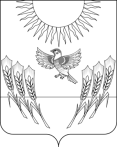 МУНИЦИПАЛЬНОГО РАЙОНА ВОРОНЕЖСКОЙ ОБЛАСТИП О С Т А Н О В Л Е Н И Еот 01 декабря 2015 г.  № 485    	            с. ВоробьевкаВ соответствии со статьей 179 Бюджетного кодекса Российской Федерации, постановлением администрации Воробьевского муниципального района от 18.11.2013 года № 512 «О порядке принятия решений о разработке, реализации и оценке эффективности муниципальных программ Воробьевского муниципального района», распоряжением администрации Воробьевского муниципального района от 01.10.2013 № 207-р «Об утверждении перечня муниципальных программ Воробьевского муниципального района», и в целях повышения эффективности расходов бюджета Воробьевского муниципального района, администрация Воробьевского муниципального района постановляет:          1.Муниципальную подпрограмму «Устойчивое развитие сельских территорий Воробьевского муниципального района на 2014 – 2017 годы и на период до 2020 года»  (далее - Подпрограмма) муниципальной программы Воробьевского муниципального района «Развитие сельского хозяйства, производства пищевых продуктов и инфраструктуры  агропродовольственного рынка» на 2014-2020 годы, утвержденную постановлением администрации муниципального района от 26.12.2013 г. № 595 изложить в новой редакции согласно приложению.	2. Финансирование Подпрограммы осуществляется в рамках бюджетных средств, предусмотренных в бюджете Воробьевского муниципального района на очередной финансовый год.3. Контроль за исполнением настоящего постановления возложить на исполняющего обязанности заместителя главы администрации Воробьевского муниципального района – начальника отдела по строительству, архитектуре, транспорту и ЖКХ  Гриднева Д.Н.Исполняющий обязанности главыадминистрации муниципального района			А.В. ПищугинИсполняющий обязанности заместителя главы администрации муниципального района – начальник отдела по строительству, архитектуре, транспорту и ЖКХ						Д.Н.Гриднев«____»__________2015 г.Начальник юридического отдела 						В.Г. Камышанов«____»__________2015 г.Приложение  к постановлению администрации муниципального района от 01.12.2015 г. № 485 Подпрограмма «Устойчивое развитие сельских территорий Воробьевского муниципального района на 2014 – 2017 годы и на период до 2020 года»муниципальной программы Воробьевского муниципального района «Развитие сельского хозяйства, производства пищевых продуктов и инфраструктуры агропродовольственного рынка» на 2014-2020 годы, утвержденной постановлением администрации муниципального района от 26.12.2013 г. № 595Паспортподпрограммы  «Устойчивое развитие сельских территорий Воробьевского муниципального района на 2014 – 2017 годы и на период до 2020 года»муниципальной программы Воробьевского муниципального района«Развитие сельского хозяйства, производства пищевых продуктов и инфраструктуры агропродовольственного рынка» на 2014-2020 годы, утвержденной постановлением администрации муниципального района от 26.12.2013 г. № 595Раздел 1. Общая характеристика сферы реализации подпрограммыВ районе продолжается отток населения из сельской местности в города, которые являются более привлекательными для проживания в силу своей развитости.По сравнению с данными переписи 2002 года численность населения района по состоянию на 01.01.2015 уменьшилась на 4,7  тыс. человек, или на 21,5 процента. Уровень обеспеченности сельских поселений объектами социально-инженерной инфраструктуры является одним из основных факторов, обусловливающих непривлекательность сельской местности и рост миграционных настроений, особенно среди молодежи.На реализацию мероприятия по улучшению жилищных условий граждан в сельской местности в 2006- 2015 годах было выделено 38,097 млн. рублей, в том числе за счет средств федерального бюджета – 20,242 млн. рублей, бюджета Воронежской области и муниципальных образований – 17,501 млн. рублей, внебюджетных источников – 73,190 млн. рублей.Улучшило свои жилищные условия 81 сельских семей, среди них 34 - молодые семьи. На реализацию мероприятия по комплексному обустройству населенных пунктов, расположенных в сельской местности, объектами социальной, инженерной инфраструктуры в 2014 году было выделено 17,582 млн. рублей, в том числе за счет средств федерального бюджета – 6,103 млн. рублей, бюджета Воронежской области и муниципальных образований – 10,292 млн. рублей, внебюджетных источников – 1,187 млн. рублей.Раздел 2. Приоритеты муниципальной политики в сфере реализации муниципальной подпрограммы, цели, задачи и показатели (индикаторы) достижения целей и решения задач, описание основных ожидаемых конечных результатов муниципальной подпрограммы, сроков и этапов реализации муниципальной подпрограммы2.1. Приоритеты муниципальной политикив сфере реализации подпрограммыПодпрограмма является инструментом реализации государственной политики в области устойчивого развития сельских территорий, направления которой определены федеральной целевой программой "Устойчивое развитие сельских территорий на 2014 - 2017 годы и на период до 2020 года", утвержденной Постановлением Правительства Российской Федерации от 15.07.2013 N 598 "О федеральной целевой программе "Устойчивое развитие сельских территорий на 2014 - 2017 годы и на период до 2020 года".2.2. Цели, задачи, показатели (индикаторы) реализацииподпрограммы и основные ожидаемые конечныерезультаты подпрограммыРеализация подпрограммы направлена на создание предпосылок для устойчивого развития сельских территорий посредством достижения следующих целей:- создание комфортных условий жизнедеятельности в сельской местности;- стимулирование инвестиционной активности в агропромышленном комплексе путем создания благоприятных инфраструктурных условий в сельской местности;- содействие созданию новых (включая высокотехнологичные) рабочих мест в сельской местности;- активизация участия граждан, проживающих в сельской местности, в реализации общественно значимых проектов;- формирование у граждан позитивного отношения к сельской местности и сельскому образу жизни.Достижение целей подпрограммы осуществляется с учетом следующих подходов:- комплексное планирование развития сельских территорий и размещение объектов социальной и инженерной инфраструктуры в соответствии с документами территориального планирования;- обустройство объектами социальной, инженерной инфраструктуры, расположенных в сельской местности, в которых осуществляются инвестиционные проекты в сфере агропромышленного комплекса;- использование механизмов государственно-частного партнерства и привлечение средств внебюджетных источников для финансирования мероприятий подпрограммы, включая средства населения.Для достижения целей муниципальной политики в области устойчивого развития сельских территорий в рамках реализации подпрограммы предусматривается решение следующих задач:- удовлетворение потребностей сельского населения, в том числе молодых семей и молодых специалистов, в благоустроенном жилье;- повышение уровня комплексного обустройства населенных пунктов, расположенных в сельской местности, объектами социальной, инженерной инфраструктуры.Целевыми индикаторами и показателями подпрограммы являются:- сокращение общего числа семей, нуждающихся в улучшении жилищных условий, в сельской местности (нарастающим итогом);- сокращение числа молодых семей и молодых специалистов, нуждающихся в улучшении жилищных условий, в сельской местности (нарастающим итогом);- ввод в действие фельдшерско-акушерских пунктов в сельской местности;- прирост сельского населения, обеспеченного фельдшерско-акушерскими пунктами (нарастающим итогом);- ввод в действие плоскостных спортивных сооружений в сельской местности;- прирост сельского населения, обеспеченного плоскостными спортивными сооружениями (нарастающим итогом);- ввод в действие локальных водопроводов в сельской местности;- уровень обеспеченности сельского населения питьевой водой.Оценка достижения целевых индикаторов и показателей производится администрацией муниципального района исходя из сведений о ходе реализации мероприятий подпрограммы.2.3. Описание основных ожидаемых конечныхрезультатов подпрограммыРеализация мероприятий подпрограммы позволит за период 2014 - 2020 годов обеспечить:-сокращение числа семей, нуждающихся в улучшении жилищных условий, в сельской местности на 100 процентов, в том числе молодых семей и молодых специалистов – 50 процентов;-ввод в действие 1 фельдшерско-акушерского пункта в сельской местности;-прирост сельского населения, обеспеченного фельдшерско-акушерским пунктом на 1149 человек;-ввод в действие 4992,0 кв. метров плоскостных спортивных сооружений в сельской местности;-прирост сельского населения, обеспеченного плоскостными спортивными сооружениями, на 2728 человек;-ввод в действие 30,073 км локальных водопроводов в сельской местности;-увеличение уровня обеспеченности сельского населения питьевой водой до 50,2 процента.2.4. Сроки и этапы реализации подпрограммыРеализация подпрограммы будет осуществляться в один этап.Раздел 3. Обоснования выделения подпрограмм и обобщённая характеристика основных мероприятийПеречень основных мероприятий сформирован с учетом анализа современного состояния и прогнозов развития сельских территорий.Подпрограмма предусматривает реализацию двух основных мероприятий:- улучшение жилищных условий граждан, в том числе молодых семей и молодых специалистов, проживающих и работающих в сельской местности;- комплексное обустройство населенных пунктов, расположенных в сельской местности, объектами социальной, инженерной инфраструктуры.1. Основное мероприятие"Улучшение жилищных условий граждан, проживающих в сельскойместности, в том числе молодых семей и молодых специалистов,проживающих и работающих на селе"Целями данного основного мероприятия являются удовлетворение потребностей сельского населения в благоустроенном жилье, привлечение и закрепление в сельской местности молодых специалистов.Улучшение жилищных условий граждан, в том числе молодых семей и молодых специалистов, предусматривается осуществлять путем:- предоставления социальных выплат за счет средств федерального, областного и местных бюджетов на строительство и приобретение жилья в сельской местности (за исключением граждан Российской Федерации, перед которыми государство имеет обязательства по обеспечению жильем в соответствии с законодательством Российской Федерации).Социальные выплаты на строительство (приобретение) жилья гражданам Российской Федерации, в том числе молодым семьям и молодым специалистам, проживающим и работающим в сельской местности, предоставляются в соответствии с Типовым положением "О предоставлении социальных выплат на строительство (приобретение) жилья гражданам Российской Федерации, проживающим в сельской местности, в том числе молодым семьям и молодым специалистам", предусмотренным приложением N 4 к федеральной целевой программе "Устойчивое развитие сельских территорий на 2014 - 2017 годы и на период до 2020 года", утвержденной Постановлением Правительства Российской Федерации от 15.07.2013 N 598 (далее - ФЦП).Право граждан на получение указанной социальной выплаты удостоверяется свидетельством, выдаваемым по форме согласно приложению N 5 к ФЦП.Гражданин, имеющий право на получение указанной социальной выплаты, представляет в администрацию муниципального образования по месту постоянного жительства заявление по форме, предусмотренной приложением N 6 к ФЦП.Субсидии на софинансирование расходных обязательств муниципальных образований по строительству (приобретению) жилья, предоставляемого молодым семьям и молодым специалистам по договору найма жилого помещения, предоставляются в соответствии с положением, предусмотренным приложением N 7 к ФЦП.Для оценки реализации указанного основного мероприятия используются показатели "сокращение общего числа семей, нуждающихся в улучшении жилищных условий, в сельской местности (нарастающим итогом)", "сокращение числа молодых семей и молодых специалистов, нуждающихся в улучшении жилищных условий, в сельской местности (нарастающим итогом)".Прогнозные значения показателей (индикаторов), характеризующих эффективность данного основного мероприятия, приведены в таблице 1 приложения к муниципальной подпрограмме.Информация об основном мероприятии подпрограммы приведена в таблице 2 приложения.2. Основное мероприятие"Комплексное обустройство населенных пунктов,расположенных в сельской местности, объектами социальной,инженерной инфраструктуры»В рамках данного основного мероприятия будет осуществляться государственная поддержка в виде предоставления субсидий бюджетам муниципальных образований района на создание объектов муниципальной собственности социального, в том числе объектов инфраструктуры, по следующим направлениям:-на развитие сети фельдшерско-акушерских пунктов в сельской местности;-на развитие сети плоскостных спортивных сооружений в сельской местности;-на развитие водоснабжения в сельской местности.Для оценки реализации указанного основного мероприятия используются показатели "ввод в действие фельдшерско-акушерских пунктов в сельской местности", "прирост сельского населения, обеспеченного фельдшерско-акушерскими пунктами (нарастающим итогом)", "ввод в действие плоскостных спортивных сооружений в сельской местности", "прирост сельского населения, обеспеченного плоскостными спортивными сооружениями (нарастающим итогом)", "ввод в действие локальных водопроводов в сельской местности", "уровень обеспеченности сельского населения питьевой водой.Средства бюджета муниципального образования составляют не менее 3% от стоимости объекта.При этом муниципальные образования вправе увеличить долю своих расходов в случае непривлечения средств внебюджетных источников.Прогнозные значения показателей (индикаторов), характеризующих эффективность данного основного мероприятия, приведены в таблице 1 приложения.Информация об основном мероприятии подпрограммы приведена в таблице 2 приложения.Раздел 4. Ресурсное обеспечение муниципальной программыПодпрограмма реализуется за счет средств федерального, областного, местных бюджетов и внебюджетных источников.Средства федерального и областного бюджетов, предусмотренные на финансирование мероприятий по улучшению жилищных условий граждан, проживающих в сельской местности, в том числе молодых семей и молодых специалистов, проживающих и работающих на селе, развитию социальной, инженерной инфраструктуры направляются на реализацию указанных мероприятий в населенных пунктах, расположенных в сельской местности, в которых осуществляются инвестиционные проекты в сфере агропромышленного комплекса.Общий объем финансирования подпрограммы составляет 139432,68 тыс. рублей, в том числе:за счет средств федерального бюджета – 34903,55 тыс. рублей;за счет средств областного бюджета – 60290,49 тыс. рублей;за счет средств местных бюджетов – 7296,67 тыс. рублей;за счет средств внебюджетных источников – 36941,97 тыс. рублей.Раздел 5. Анализ рисков реализации муниципальной программы и описание мер управления рисками реализации муниципальной программыПеречень рисков реализации подпрограммы и меры по их снижению представлены в таблице.Раздел 6. Методика оценки эффективности реализации муниципальной программыВ результате реализации мероприятий подпрограммы к 2020 году планируется достижение следующих показателей, характеризующих эффективность реализации подпрограммы:1. В количественном выражении:-сокращение числа семей, нуждающихся в улучшении жилищных условий, в сельской местности на 100 процентов, в том числе молодых семей и молодых специалистов – 50 процентов;-ввод в действие 1 фельдшерско-акушерского пункта в сельской местности;-прирост сельского населения, обеспеченного фельдшерско-акушерским пунктом на 1149 человек;-ввод в действие 4992,0 кв. метров плоскостных спортивных сооружений в сельской местности;-прирост сельского населения, обеспеченного плоскостными спортивными сооружениями, на 2728 человек;-ввод в действие 30,073 км локальных водопроводов в сельской местности;-увеличение уровня обеспеченности сельского населения питьевой водой до 50,2 процента.2.  В качественном выражении:-удовлетворение потребностей сельского населения, в том числе молодых семей и молодых специалистов, в благоустроенном жилье;-повышение уровня комплексного обустройства населенных пунктов, расположенных в сельской местности, объектами социальной, инженерной инфраструктуры;Прогнозные значения показателей (индикаторов) достижения целей и решения задач подпрограммы приведены в таблице 1 приложения.Таблица № 1Сведения о показателях (индикаторах)О внесении изменений в подпрограмму «Устойчивое развитие сельских территорий Воробьевского муниципального района на 2014 – 2017 годы и на период до 2020 года»  муниципальной программы  «Развитие сельского хозяйства, производства пищевых продуктов и инфраструктуры агропродовольственного рынка» на 2014 - 2020 годы» утвержденной постановлением администрации муниципального района от 26.12.2013 г. № 595Исполнители подпрограммы Отдел по строительству, архитектуре, транспорту и ЖКХ администрации муниципального районаОсновные мероприятия, входящие в состав подпрограммы 1. Улучшение жилищных условий граждан, проживающих в сельской местности, в том числе молодых семей и молодых специалистов, проживающих и работающих на селе;2. Комплексное обустройство населенных пунктов, расположенных в сельской местности, объектами социальной, инженерной инфраструктуры Цели подпрограммы - создание комфортных условий жизнедеятельности в сельской местности;- стимулирование инвестиционной активности в агропромышленном комплексе путем создания благоприятных инфраструктурных условий в сельской местности;- содействие созданию новых (включая высокотехнологичные) рабочих мест в сельской местности;- активизация участия граждан, проживающих в сельской местности, в реализации общественно значимых проектов;- формирование у граждан позитивного отношения к сельской местности и сельскому образу жизниЗадачи подпрограммы - удовлетворение потребностей сельского населения, в том числе молодых семей и молодых специалистов, в благоустроенном жилье;- повышение уровня комплексного обустройства населенных пунктов, расположенных в сельской местности, объектами социальной, инженерной инфраструктурыОсновные целевые индикаторы и показатели подпрограммы - сокращение общего числа семей, нуждающихся в улучшении жилищных условий, в сельской местности (нарастающим итогом);- сокращение числа молодых семей и молодых специалистов, нуждающихся в улучшении жилищных условий, в сельской местности (нарастающим итогом);- ввод в действие фельдшерско-акушерских пунктов в сельской местности;- прирост сельского населения, обеспеченного фельдшерско-акушерскими пунктами практики (нарастающим итогом);- ввод в действие плоскостных спортивных сооружений в сельской местности;- прирост сельского населения, обеспеченного плоскостными спортивными сооружениями (нарастающим итогом);- ввод в действие локальных водопроводов в сельской местности;- уровень обеспеченности сельского населения питьевой водойСроки реализации подпрограммы 2014 - 2020 годыОбъемы и источники финансирования подпрограммы Общий объем финансирования на реализацию подпрограммы составляет 139432,68 тыс. рублей, в том числепо источникам финансирования:федеральный бюджет – 34903,55 тыс. рублей;областной бюджет – 60290,49 тыс. рублей;местный бюджет – 7296,67 тыс. рублей;внебюджетные источники:средства физических лиц – 36941,97 тыс. рублей;в том числе по годам:2014 год:всего – 31009,70 тыс. рублей, в том числе по источникам финансирования:федеральный бюджет – 8131,87 тыс. рублей;областной бюджет – 11288,48 тыс. рублей;местный бюджет – 1902,05 тыс. рублей;внебюджетные источники:средства физических лиц – 9687,30 тыс. рублей;2015 год:всего – 37026,08 тыс. рублей, в том числе по источникам финансирования:федеральный бюджет – 5809,04 тыс. рублей;областной бюджет – 23814,96 тыс. рублей;местный бюджет – 1075,04 тыс. рублей;внебюджетные источники:средства физических лиц – 6327,04 тыс. рублей;2016 год:всего – 34311,56 тыс. рублей, в том числе по источникам финансирования:федеральный бюджет – 11925,19 тыс. рублей;областной бюджет – 12659,66 тыс. рублей;местный бюджет – 2926,39 тыс. рублей;внебюджетные источники:средства физических лиц – 6800,31 тыс. рублей;2017 год:всего – 15477,25 тыс. рублей, в том числе по источникам финансирования:федеральный бюджет – 3404,90 тыс. рублей;областной бюджет – 5358,70 тыс. рублей;местный бюджет – 444,95 тыс. рублей;внебюджетные источники:средства физических лиц – 6268,70 тыс. рублей;2018 год:всего – 7202,70 тыс. рублей, в том числе по источникам финансирования:федеральный бюджет – 1877,52 тыс. рублей;областной бюджет – 2389,56 тыс. рублей;местный бюджет – 316,08 тыс. рублей;внебюджетные источники:средства физических лиц – 2619,54 тыс. рублей;2019 год:всего – 7202,70 тыс. рублей, в том числе по источникам финансирования:федеральный бюджет – 1877,52 тыс. рублей;областной бюджет – 2389,56 тыс. рублей;местный бюджет – 316,08 тыс. рублей;внебюджетные источники:средства физических лиц – 2619,54 тыс. рублей;2020 год:всего – 7202,70 тыс. рублей, в том числе по источникам финансирования:федеральный бюджет – 1877,52 тыс. рублей;областной бюджет – 2389,56 тыс. рублей;местный бюджет – 316,08 тыс. рублей;внебюджетные источники:средства физических лиц – 2619,54 тыс. рублей..Объемы и источники финансирования в разрезе основных мероприятий подпрограммы приведены в таблице 2. Ожидаемые непосредственные результаты реализации подпрограммы -сокращение числа семей, нуждающихся в улучшении жилищных условий, в сельской местности на 100 процентов, в том числе молодых семей и молодых специалистов – 50 процентов;-ввод в действие 1 фельдшерско-акушерского пункта в сельской местности;-прирост сельского населения, обеспеченного фельдшерско-акушерским пунктом на 1149 человек;-ввод в действие 4992,0 кв. метров плоскостных спортивных сооружений в сельской местности;-прирост сельского населения, обеспеченного плоскостными спортивными сооружениями, на 2728 человек;-ввод в действие 30,073 км локальных водопроводов в сельской местности;-увеличение уровня обеспеченности сельского населения питьевой водой до 50,2 процента.Наименование рискаУровень влиянияМеры по снижению рисков123Финансовые риски: дефицит бюджетных средств, необходимых для реализации основных мероприятий подпрограммы; недостаточное привлечение внебюджетных средствВысокийОбеспечение сбалансированного распределения финансовых средств по основным мероприятиям подпрограммы в соответствии с ожидаемыми конечными результатамиN показателяНаименование показателя (индикатора)Ед. измеренияЗначения показателя (индикатора) по годам реализации подпрограммыЗначения показателя (индикатора) по годам реализации подпрограммыЗначения показателя (индикатора) по годам реализации подпрограммыЗначения показателя (индикатора) по годам реализации подпрограммыЗначения показателя (индикатора) по годам реализации подпрограммыЗначения показателя (индикатора) по годам реализации подпрограммыЗначения показателя (индикатора) по годам реализации подпрограммыПримечаниеN показателяНаименование показателя (индикатора)Ед. измерения2014 год2015 год2016 год2017 год2018 год2019 год2020 годПримечание12345678910111.Основное мероприятиеУлучшение жилищных условий граждан, проживающих в сельской местности, в том числе молодых семей и молодых специалистов, проживающих и работающих на селеПоказатель 1.1Сокращение общего числа семей, нуждающихся в улучшении жилищных условий, в сельской местности (нарастающим итогом)процентов18,27,115,420,028,650,050,0-Показатель 1.2Сокращение числа молодых семей и молодых специалистов, нуждающихся в улучшении жилищных условий, в сельской местности (нарастающим итогом)процентов6,17,17,710,014,325,050,0-2.Основное мероприятиеКомплексное обустройство населенных пунктов, расположенных в сельской местности, объектами социальной, инженерной инфраструктурыПоказатель 2.1Ввод в действие фельдшерско-акушерских пунктов в сельской местностиединиц0010000-Показатель 2.2Прирост сельского населения, обеспеченного фельдшерско-акушерскими пунктами (нарастающим итогом)человек0011490000-Показатель 2.3Ввод в действие плоскостных спортивных сооружений в сельской местностикв. метров0166416641664000-Показатель 2.4Прирост сельского населения, обеспеченного плоскостными спортивными сооружениями (нарастающим итогом)человек051711491062000-Показатель 2.5Ввод в действие локальных водопроводов в сельской местностикм10,817,0543,0730000-Показатель 2.6Уровень обеспеченности сельского населения питьевой водойпроцентов35,2667,647,60000-